Schneider Electric sera présent à l’édition 2021 du salon AQUA SuisseSchneider Electric présente sa gamme globale de technologies numériques et durables pour l’industrie du traitement de l’eau et des eaux usées.Ittigen, le 4 novembre 2021 – Les 17 et 18 novembre, à l’occasion du salon AQUA Suisse 2021 à Zurich (stand G07, hall 6), Schneider Electric présentera son portefeuille matériel et logiciel coordonné pour une gestion durable et efficace du cycle de l’eau. L’architecture de solutions EcoStruxure, évolutive et compatible IIoT, se compose de dispositifs électrotechniques de terrain, de contrôleurs et d’applications logicielles. Ceux-ci peuvent être en permanence interconnectés sur plusieurs sites, garantissant ainsi une transparence maximale des données. En s’appuyant sur cette approche globale, la gestion de l’eau bénéficie de processus de surveillance et de diagnostic optimisés ainsi que d’une intervention rapide et ciblée en cas de défaillances ou de fuites potentielles. EcoStruxure aide les fabricants de machines à mettre en œuvre des usines sûres, contrôlables de manière flexible et particulièrement efficaces, et permet une utilisation durable et rentable des ressources en eau.Des solutions connectées pour des usines de traitement de l’eau fiablesSur le terrain, Schneider Electric propose une gamme complète de composants électrotechniques, d’instruments de mesure et de capteurs spécialement conçus pour l’industrie de l’eau et pouvant tous être connectés. Vous trouverez par exemple des disjoncteurs pneumatiques, des PC industriels, terminaux IHM, commutateurs, convertisseurs de fréquence et systèmes de gestion de la charge. La gamme est en outre complétée par un ensemble d’enregistreurs de données, d’appareils de mesure de la température et de l’humidité et d’autres capteurs. Ces appareils de mesure perfectionnés peuvent être utilisés pour identifier avec précision les défauts, fuites et contaminants.Contrôleurs de processus redondants et hautement disponiblesÀ l’occasion du salon AQUA Suisse de cette année, le groupe technologique Schneider Electric présentera également ses contrôleurs logiques programmables Modicon M340 et M580, particulièrement adaptés aux applications de processus. Ces deux contrôleurs fonctionnent de manière extrêmement précise et permettent un niveau de traitement optimal pour des applications complexes. Avec Modicon M580, un horodatage inférieur à 1 ms est possible. En outre, une architecture Ethernet ouverte est déjà intégrée en natif et permet une distribution flexible et décentralisée des modules Entrées/Sorties. Le Modicon M580 peut être équipé de deux processeurs, en particulier dans le cas d’applications à haute disponibilité. Cela fournit la redondance nécessaire.Logiciel de gestion durable de l'eauLa plate-forme AVEVA System Platform rassemble des données à l’échelle de l’entreprise. De cette façon, elle crée une base pour un aperçu en temps réel de tous les actifs, processus et sites, sous la forme d’un modèle d’information uniforme et continu. La plate-forme système peut être étendue avec des outils de surveillance et d’analyse hautement spécialisés, par exemple la gestion des alarmes ou la maintenance prédictive. Les avantages incluent une vue combinée des flux d’eau, des flux de processus et de la consommation d’énergie, un dépannage plus rapide, moins de temps d’arrêt et de meilleures décisions d’investissement basées sur les données.En plus de la plate-forme système, le portefeuille de logiciels de Schneider Electric comprend de nombreuses autres applications adaptées à des tâches spécifiques. Avec l’outil EcoStruxure Augmented Operator Advisor, par exemple, une application logicielle est disponible pour obtenir une vue en temps réel sur la base de la réalité augmentée dans les commutateurs ou dans les machines pendant le fonctionnement ; ce qui représente un bond en avant pour des opérations de maintenance prédictives et ciblées. En outre, l’outil EcoStruxure Asset Advisor pour le benchmarking intersite et la gestion des risques des infrastructures critiques ainsi que l’outil EcoStruxure Secure Connect Advisor pour l’accès à distance sécurisé à des systèmes autrement totalement autonomes sont également disponibles. Une gamme complète d’autres applications logicielles adaptées à des tâches très spécifiques, telles que la performance des pompes, est disponible dans l’immense portefeuille de Schneider Electric.Plus d'informations sur la gamme complète de solutions matérielles et logicielles compatibles IIoT de Schneider Electric : https://www.se.com/ch/fr/about-us/events/local/2021/aqua-suisse.jspÀ propos de Schneider ElectricLa raison d’être de Schneider est de permettre à chacun de tirer le meilleur de son énergie et de ses ressources, afin de concilier progrès et développement durable pour tous. Nous nommons cette ambition : Life Is On.Notre mission est d’être le partenaire digital du développement durable et de l’efficacité de nos clients.Nous menons la transformation numérique en intégrant les technologies de l’énergie et des automatismes les plus avancées. Nous connectons jusqu’au cloud, produits, plateformes de contrôle, logiciels et services sur l’ensemble du cycle de vie de vos activités pour une gestion intégrée de l’habitat résidentiel, des bâtiments tertiaires, des data centers, des infrastructures et des industries.Nous sommes la plus locale des entreprises globales. Nous prônons des standards ouverts et rassemblons autour de notre mission un écosystème de partenaires fédérés par nos valeurs de responsabilité et d’inclusion. www.se.comSuivez-nous sur :   Hashtags : #SchneiderElectric #LifeIsOn #InnovationAtEveryLevel #EcoStruxure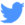 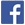 